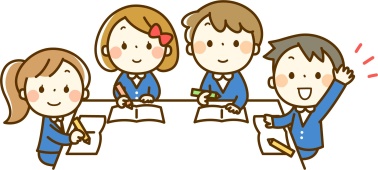 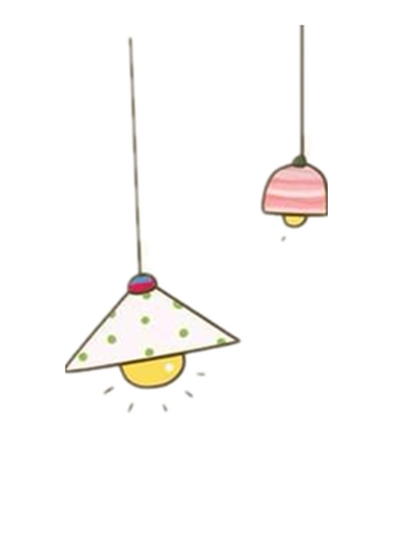                                               TUẦN 28                                            Họ và tên:………………………………..Lớp…………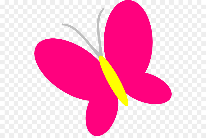 1. Luyện từ và câu 1.1. Kiến thức về từ và câu: a, Câu kể Ai làm gì?Câu kể Ai làm gì? thường gồm hai bộ phận:- Bộ phận thứ nhất là chủ ngữ, chỉ sự vật, (người, con vật  hay đồ vật, cây cối được nhân hóa); trả lời cho câu hỏi: Ai ( cái gì, con gì)?, thường do danh từ, (cụm danh từ) tạo thành.- Bộ phận thứ hai là vị ngữ, nêu lên hoạt động của người, con vật ( hoặc đồ vật, cây cối được nhân hóa) trả lời cho câu hỏi: Làm gì?, thường do động từ, (cụm động từ) tạo thành.VD: Chị tôi đan nón lá cọ để xuất khẩu.b, Câu kể Ai thế nào?Câu kể Ai thế nào?  gồm có hai bộ phận:- Bộ phận thứ nhất là chủ ngữ, chỉ sự vật; trả lời cho câu hỏi: Ai ( cái gì, con gì)?,thường do danh từ, (cụm danh từ) tạo thành.- Bộ phận thứ hai là vị ngữ, trả lời cho câu hỏi: Thế nào?, chỉ đặc điểm , tính chất hoặc trạng thái của sự vật; thường do tính từ, động từ, (cụm tính từ, cụm động từ) tạo thành.VD: Chị tôi rất xinh.c, Câu kể Ai là gì?Câu kể Ai là gì? thường gồm hai bộ phận:- Bộ phận thứ nhất là chủ ngữ, chỉ sự vật, trả lời cho câu hỏi: Ai ( cái gì, con gì)?, thường do danh từ, (cụm danh từ) tạo thành.- Bộ phận thứ hai là vị ngữ, nối với chủ ngữ bằng từ là, trả lời câu hỏi: Là gì ?, thường do danh từ, (cụm danh từ) tạo thành.VD: Chị tôi là sinh viên đại học Y.1.2. Mở rộng vốn từ 1. Mở rộng vốn từ Tài năng – Sức khoẻ- Người ta là hoa đất- Nước lã mà vã lên hồ/Tay không mà nổi cơ đồ mới ngoan- Những hoạt động có lợi cho sức khỏe: tập luyện, ăn uống điều độ, ngủ đủ giấc, đi bộ, …- Những đặc điểm của một cơ thể khỏe mạnh: vạm vỡ, nhanh nhẹn, dẻo dai, săn chắc, lực lưỡng, rắn rỏi, cường tráng, …2. Mở rộng vốn từ Cái đẹp- Cái nết đánh chết cái đẹp: Người nết na hơn người có nhan sắc.- Chữ như gà bới: ( Chữ như cua bò sàng): Chữ viết quá xấu, không thành chữ- Đẹp người đẹp nết: Người bề ngoài đẹp, tính nết cũng tốt.- Mặt hoa da phấn: người phụ nữ đẹp như hoa và trắng trẻo như thoa phấn.- Mặt ngọc da ngà: người phụ nữ đẹp và trắng trẻo.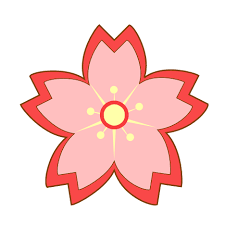 - Mặt tươi như hoa: Khen người luôn tươi tỉnh và đẹp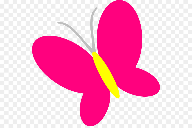 - Người thanh tiếng nói cũng thanh/Chuông kêu khẽ đánh bên thành cũng kêu: Ca tụng những người ăn nói thanh nhã, lịch sự- Trông mặt mà bắt hình dong/Con lợn có béo cỗ lòng mới ngon: Nhìn bề ngoài cũng biết được tính nết như thế nào.- Tốt gỗ hơn tốt nước sơn: Sơn là vẻ bề ngoài: Nước sơn tốt mà gỗ xấu thì đồ vật cũng chóng hỏng. Con người tâm tính tốt còn hơn chỉ đẹp mã bề ngoài.- Xấu người đẹp nết: Người bề ngoài xấu nhưng tâm tính tốt.3. Mở rộng vốn từ dũng cảm- Một số từ cùng nghĩa với dũng cảmGan dạ, anh hùng, anh dũng, can đảm, can trường, gan góc, gan lì, bạo gan, quả cảm,…- Một số từ trái nghĩa với dũng cảmNhát gan, nhút nhát, hèn nhát, đớn hèn, hèn mạt, nhu nhược, hèn hạ,…- Một số thành ngữ nói về dũng cảm+ Vào sinh ra tử: trải qua nhiều trận mạc, đầy nguy hiểm, kề bên cái chết.+ Gan vàng dạ sắt: gan dạ, dũng cảm, không nao núng trước khó khăn nguy hiểm.3. Tập làm văna. Dàn ý bài văn miêu tả đồ vật1. Mở bàiGiới thiệu đồ vật được miêu tả (đó là đồ vật nào? em có đồ vật đó trong hoàn cảnh nào?)2. Thân bài- Tả bao quát toàn bộ đồ vật (hình dáng, kích thước, màu sắc, chất liệu, cấu tạo,…)- Tả những bộ phận có đặc điểm nổi bật (có thể kết hợp thể hiện tình cảm, thái độ của người viết với đồ vật)3. Kết bàiNêu cảm nghĩ với đồ vật định tảb. Dàn ý bài văn miêu tả cây cối1. Mở bài: Tả hoặc giới thiệu bao quát về  cây2. Thân bài: Tả từng bộ phận của cây hoặc tả từng thời kì phát triển của cây3. Kết bài: Có thể nêu lợi ích của cây, ấn tượng đặc biệt hoặc tình cảm của người tả với câyMở bài gián tiếpMở bài gián tiếp là mở bài đi từ một vấn đề khác rồi mới dẫn vào đối tượng cần miêu tả.B. BÀI TẬP THỰC HÀNHPhần I. Đọc hiểuĐọc thầm bài văn sau và trả lời câu hỏi:Cho văn bản sau:HOA TÓC TIÊN 	Thầy giáo dạy cấp một của tôi có một khoảnh vườn tí tẹo, chỉ độ vài mét vuông. Mọc um tùm với nhau là những thứ quen thuộc: xương xông, lá lốt, bạc hà, kinh giới. Có cả cây ớt lẫn cây hoa hồng lúc nào cũng bừng lên bông hoa rực rỡ. Đặc biệt là viền bốn xung quanh mảnh vườn có hàng tóc tiên, xanh và mềm quanh năm. Chắc là những cô tiên không bao giờ già, tóc không bao giờ bạc nên thứ cỏ này mới có tên gọi như thế.        Mùa hè, tôi thường đến nhà thầy, đúng mùa hoa tóc tiên. Sáng sáng, hoa tóc tiên nở rộ như đua nhau khoe màu, biến đường viền xanh thành đường viền hồng cánh sen. Cầm một bông tóc tiên thường là năm cánh, mỏng như lụa, còn mát sương đêm, sẽ thấy mùi hương ngòn ngọt và thơm thơm của phong bánh đậu Hải Dương muốn ăn ngay.Thầy thường sai tôi ra ngắt dăm bông cắm vào chiếc cốc thủy tinh trong suốt, có mưa cũng trong suốt, để lên bàn thầy. Cốc hoa tóc tiên trông mới tinh khiết làm sao, trong sạch làm sao, tưởng như tôi vừa cắm cả buổi sáng vào trong cốc, mà cũng tưởng như đó là nếp sống của thầy, tinh khiết, giản dị, trong sáng, trong sáng từ trong đến ngoài.          Bây giờ nhiều nơi trồng tóc tiên, hoa tóc tiên có ở nhiều nhà nhiều vườn, có cả hoa màu trắng, nhưng ít ai cắm hoa tóc tiên trong bình.           Riêng tôi, tôi nhớ cốc hoa tóc tiên trên bàn thầy giáo cách đây mấy chục năm ở một cái thôn hẻo lánh, hoa có màu cánh sen nhẹ, lá thì xanh biếc, còn hương thơm thì thoảng nhẹ và ngon lành như một thứ bánh. Thầy giáo tôi đã mất. Nhưng chắc ở trên trời, thầy vẫn có cốc hoa tóc tiên tinh khiết của mình…                                                                                                   Theo Băng Sơn	Khoanh tròn chữ cái  trước ý trả lời đúng cho các câu hỏi 1, 2, 3,4, 5, 6 và trả lời các câu hỏi còn lại dưới đây:Câu 1. (0,5 đ M1) Tác giả cho rằng tên gọi cây tóc tiên có nguồn gốc là do đâu?	A. Do cây xanh tốt quanh năm	B. Do những cô tiên không bao giờ già	C. Do những cô tiên không bao giờ già, tóc không bao giờ bạcD. Do thầy giáo chăm sóc tốtCâu 2. (0,5 đ M1) Tác giả so sánh mùi thơm của hoa tóc tiên với gì?	A. Mùi thơm mát của sương đêm	B. Mùi thơm ngọt của phong bánh đậu Hải Dương	C. Mùi thơm của một loại bánh	D. Hương thơm thoảng nhẹ và ngon lànhCâu 3. (0,5 đ M1) Mảnh vườn của thầy giáo trồng những loại cây gì?xương xông, lá lốt, bạc hà, tóc tiênxương xông, lá lốt, bạc hà, kinh giới, ớt, tóc tiênlá lốt, bạc hà, kinh giới, ớt, tóc tiênxương xông, lá lốt, kinh giới, ớt, bạc hàCâu 4. (0,5 đ M2)  Ngắm cốc hoa tóc tiên tinh khiết, tác giả liên tưởng đến những điều gì?A. Tưởng như  vừa cắm cả buổi sáng vào trong cốc B. Một thứ lụa mỏng manh và tóc những cô tiên	C. Tưởng như nếp sống của thầy 	D. Liên tưởng đến buổi sáng và nếp sống của thầy giáoCâu 5. Để miêu tả cốc hoa tóc tiên trên bàn của thầy giáo tác giả quan sát bằng những giác quan nào?Thị giác, khứu giác Thị giác, xúc giácKhứu giác, vị giácThị giác, vị giácCâu 6 Câu: “ Cuộc đời tôi rất bình thường.” Là kiểu câu:Ai làm gì?Ai là gì?Ai thế nào?Câu cảm.Câu 7. Theo em, nội dung chính của bài văn là gì?Câu 8. Chuyển câu kể sau thành câu cảm: Cốc hoa tóc tiên của thầy giản dị, tinh khiết.Câu 9: Viết các từ láy có trong bài:Câu 10: Viết lại các hình ảnh so sánh có trong bài:Phần II. Luyện từ và câuBài 1: Khoanh vào chữ cái đặt trước câu trả lời đúnga. Em gọi điện thoại cho Tú, gặp người ở đầu dây bên kia là bố của bạn. Em nói như thế nào để bác chuyển máy cho em nói chuyện với Tú? Khoanh tròn chữ số trước câu em chọn:A. Bác cho cháu gặp bạn Tú một tí ạ!B. Đề nghị bác cho cháu gặp bạn Tú!C. Bác cho cháu gặp bạn Tú đi!D. Bác cho cháu gặp Tú chút nào!b. Dấu hai chấm trong chuỗi câu sau có tác dụng gì?Cô hỏi: “Sao trò không chịu làm bài”. Nó cứ làm thinh, mãi sau nó mới bảo:  “Thưa cô, con không có ba””.A.Để dẫn lời nói trực tiếp của nhân vật.B. Báo hiệu bộ phận đứng sau giải thích cho bộ phận đứng trước.C. Báo hiệu một sự liệt kê.D. Đánh dấu các từ ngữ được dùng với ý nghĩa đặc biệtc. Dòng nào dưới đây chỉ gồm những từ ghép phân loại?A. Trái cây, xe máy, đường sữa, xe dạp, đường bộ.B. Tươi ngon, nhà cửa, bát đũa, bàn ghế, tình nghĩa.C.  Tươi roi rói, nhà cửa, bát sứ, bàn gỗ, tình nghĩa.D. Tàu hoả, đường biển, ôtô, dưa hấu, máy bayd. Cách viết nào dưới đây đúng quy tắc viết tên người nước ngoài?A. mát–Téc–Lích.B. Mát–Téc–Lích.C.   Mát–téc–lích.D. Mát Téc Líche. Dòng nào nêu tác dụng của dấu ngoặc kép trong ví dụ sau?	Một buổi chiều, ông nói với mẹ An-đrây-ca: “Bố khó thở lắm!”. Mẹ liền bảo An-đrây-ca đi mua thuốc.A. Dùng để dẫn lời nói trực tiếp của nhân vật.B. Dùng để đánh dấu những từ ngữ dùng với ý nghĩa đặc biệt.C. Dùng để báo hiệu bộ phận đứng sau là lời giải thích cho bộ phận đứng trước.D. Báo hiệu một chuỗi liệt kê.g. Có bao nhiêu động từ trong đoạn văn sau?Tôi loay hoay mất một lúc, rồi cầm bút và bắt đầu viết: “Em đã nhiều lần giúp đỡ mẹ. Em quét nhà và rửa bát đĩa. Đôi khi em giặt khăn mùi soa”.  A. 5 động từ			B. 6 động từ.		C. 7 động từ			D. 8 động từh. Có bao nhiêu câu kể Ai làm gì? trong đoạn văn sau?Cẩu Khây hé cửa. Yêu tinh thò đầu vào, lè lưỡi dài như quả núc nác, trợn mắt xanh lè. Nắm Tay Đóng Cọc đấm một cái làm nó gãy gần hết hàm răng. Yêu tinh bỏ chạy. Bốn anh em Cẩu Khây liền đuổi theo nó. Cẩu Khây nhổ cây ven đường quật túi bụi.A. 5 câu		B. 6 câu.		C. 7 câu			D. 8 câuBài 2: Đúng ghi Đ, sai ghi SBài 3: Nối các câu thành ngữ tục ngữ ở cột bên trái với ý nghĩa tương ứng ở cột bên phải	Bài 4 : 	a) Hãy thêm bộ phận còn thiếu để hoàn thành câu.	- ……................................................................................................... rất ngoan.	- Con mèo mướp ……..............................................................................................................	- Chú bộ đội hải quân ……......................................................................................................	- Mẹ em là ……........................................................................................................................	Cho biết các câu em vừa viết thuộc kiểu câu nào? ( Phân loại theo cấu tạo)Bài 5: Xếp các từ đã cho thành ba nhóm tương ứng với ba chủ điểm đã học rồi ghi vào bảng dưới đây:Tài nghệ, tài ba, xinh xắn, tài đức, tài năng, can đảm, tài giỏi, tài hoa, đẹp đẽ, xinh đẹp, gan dạ, anh hùng, xinh tươi, anh dũng, dũng cảm, tươi tắn, rực rỡ, thướt tha, gan góc, gan lí, vạm vỡ, lực lưỡng, cường tráng, tươi đẹp, lộng lẫy, tráng lệ, huy hoàng, vào sinh ra tử, đẹp người đẹp nết, học rộng tài cao, cái nết đánh chết cái đẹp, đẹp như tiên, đẹp như tranh tố nữ, gan vàng dạ sắt, non sông gấm vóc, non xanh nước biếc.	Bài 6: Chỉ ra từng từ đơn, từ phức trong đoạn thơ sau: 	Bài 7: a) Tạo 2 từ ghép có nghĩa phân loại, 2 từ ghép có nghĩa tổng hợp, 1 từ láy từ mỗi tiếng sau: nhỏ, sáng, lạnh.	 b) Tạo 1 từ ghép, 1 từ láy chỉ màu sắc từ mỗi tiếng sau: xanh, đỏ, trắng, vàng, đen.        Bài 8*:  a) Đặt câu có từ yêu cầu:- Là danh từ:.................................................................................................................- Là động từ:.................................................................................................................b) Đặt câu có từ bí mật là- Danh từ:.................................................................................................................- Tính từ:.................................................................................................................Bài 9: Hãy viết một đoạn văn kể về các bạn và những chuyện diễn ra trong một buổi sinh hoạt lớp em có sử dụng câu kể Ai làm gì? Ai thế nào? Ai là gì?Gợi ý:- Con nhớ lại xem những hoạt động trong một buổi sinh hoạt lớp là những gì?- Trong lúc viết đoạn văn khéo léo lồng ghép ba mẫu câu kể vào trong bài.	Bài 10: Dùng gạch chéo (/) để phân cách các bộ phận chủ ngữ, vị ngữ của mỗi câu sau:	a. Tiếng suối chảy róc rách.	b. Lớp thanh niên ca hát, nhảy múa. Tiếng chuông, tiếng cồng, tiếng đàn tơ rưng vang lên.	c. Ngày tháng đi thật chậm mà cũng thật nhanh.	d. Hoa lá, quả chín, những vạt nấm ẩm ướt và con suối chảy thầm dưới chân đua nhau toả mùi thơm.	e. Mùa xuân là Tết trồng cây.	g. Con hơn cha là nhà có phúc.	h. Dưới ánh trăng, dòng sông sáng rực lên, những con sóng nhỏ vỗ nhẹ vào hai bên bờ cát.	Phần III. Tập làm văn	Đề bài: Viết bài văn tả một loài hoa mà em thíchPhần IV. Chính tảBài 1:  Gach chân dưới từ viết đúng chính tả được đặt trong ngoặcTrước nhà, mấy cây bông giấy nở tưng bừng. Trời càng ( lắng găt/ nắng gắt), hoa giấy càng bồng lên( rực rỡ/ dực dỡ). Màu đỏ thắm, màu tím nhạt, màu da cam, màu trắng muốt ( tinh khiết/ tin khiết). Cả vòm cây lá chen hoa bao trùm lấy ngôi nhà lẫn mảnh sân nhỏ phía trước. Tất cả như ( nhẹ bỗng/nhẹ bống), tưởng chừng chỉ cần một trận gió ào qua, cây bông giấy sẽ bốc bay lên, mang theo cả ngôi nhà ( nang thang, lang thang) giữ bầu trời... Hoa giấy đẹp một cách ( giản dị / dản dị). Một cánh hoa giống hệt một chiếc lá, chỉ có điều mỏng manh hơn và có màu sắc rực rỡ. Lớp lớp hoa giấy ( rãi kín/ rải kín) mặt sân, nhưng chỉ cần một làn gió thoảng, chúng liền tản bay đi mất.Bài 2: (Nghe - viết): Đoàn thuyền đánh cá  (3 khổ thơ đầu)       Mặt trời xuống biển như hòn lửa       Sóng đã cài then, đêm sập cửa       Đoàn thuyền đánh cá lại ra khơi,       Câu hát căng buồm cùng gió khơi.       Hát rằng: cá bạc Biển Đông lặng,       Cá thu Biển Đông như đoàn thoi       Đêm ngày dệp biển muôn luồng sáng       Đến dệt lướt ta, đoàn cá ơi!       Ta hát bài ca gọi cá vào,       Gõ thuyền đã có nhịp trăng cao,       Biển cho ta cá như lòng mẹ       Nuôi lớn đời ta tự buổi nào.Phần V. Cảm thụ văn họcTrong bài ông và cháu, nhà thơ Phạm Cúc có viết:Ông vật thi với cháu    Keo nào ông cũng thua  Cháu vỗ tay hoan hô:           “Ông thua cháu, ông nhỉ!”  Bế cháu ông thủ thỉ:               “ Cháu khoẻ hơn ông nhiều!     Ông là buổi trời chiều          Cháu là ngày rạng sáng.” Theo em, bằng cách sử dụng các hình ảnh so sánh ( khổ thơ 2), người ông muốn nói với cháu những điều gì sâu sắc?ĐÁP ÁNPhần I. Đọc hiểu	Câu 7: Tác giả ca ngợi vẻ đẹp tinh khiết của loài hoa tóc tiên và nếp sống trong sáng, giản dị của thầy giáo cũ.(1 điểm)	 Câu 8: Cốc hoa tóc tiên của thầy giản dị, tinh khiết quá!Cốc hoa tóc tiên của thầy giản dị, tinh khiết thật!Câu 9: Viết các từ láy có trong bài:tí tẹo, um tùm, rực rỡ, ngòn ngọt, thơm thơm,                                                                                                               	Câu 10: Viết lại các hình ảnh so sánh có trong bài:Sáng sáng, hoa tóc tiên nở rộ như đua nhau khoe màu, biến đường viền xanh thành đường viền hồng cánh sen. Cốc hoa tóc tiên trông mới tinh khiết làm sao, trong sạch làm sao, tưởng như tôi vừa cắm cả buổi sáng vào trong cốc, mà cũng tưởng như đó là nếp sống của thầy, tinh khiết, giản dị, trong sáng, trong sáng từ trong đến ngoài.Hương thơm thì thoảng nhẹ và ngon lành như một thứ bánh. Phần II. Luyện từ và câuBài 1: Khoanh vào chữ cái đặt trước câu trả lời đúngBài 2: Đúng ghi Đ, sai ghi SBài 3: Nối các câu thành ngữ tục ngữ ở cột bên trái với ý nghĩa tương ứng ở cột bên phải	Bài 4 : 	a) Hãy thêm bộ phận còn thiếu để hoàn thành câu.	- Em Bống rất ngoan. ( Câu kể Ai-thế nào)	- Con mèo mướp nằm dài ra sân, sưởi nắng. ( Câu kể Ai-làm gì)	- Chú bộ đội hải quân ngày đêm canh giữ tiền tiêu cho Tổ quốc. ( Câu kể Ai-làm gì)	- Mẹ em là giáo viên. ( Câu kể Ai-là gì?)	Bài 5: - Người ta là hoa đất: tài nghệ, tài ba, tài đức, tài năng, tài giỏi, tài hoa, đẹp người đẹp nết, học rộng tài cao, cái nết đánh chết cái đẹp.- Vẻ đẹp muôn màu: xinh xắn, đẹp đẽ, xinh đẹp, xinh tươi, tươi tắn, rực rỡ, thướt tha, vạm vỡ, lực lưỡng, cường tráng, tươi đẹp, lộng lẫy, tráng lệ, huy hoàng, đẹp như tiên, đẹp như tranh tố nữ, non sông gấm vóc, non xanh nước biếc.- Những người anh hùng quả cảm: can đảm, gan dạ, anh hùng, anh dũng, dũng cảm, gan góc, gan lì, vào sinh ra tử, gan vàng dạ sắt,	Bài 6: Chỉ ra từng từ đơn, từ phức trong đoạn thơ sau: Bài 7: a)b)Bài 8*:  a) Đặt câu có từ yêu cầu:- Là danh từ:Yêu cầu của cô ấy khá cao, chúng tôi không thể thực hiện được.- Là động từChúng tôi yêu cầu anh giữ trật tự.b) Đặt câu có từ bí mật là- Danh từ: Hôm đó, anh ta đã tiết lộ rất nhiều bí mật về thân thế của mình.- Tính từ: Trong nhà anh ta có một căn hầm bí mật.Bài 9: Thứ sáu là ngày sinh có tiết sinh hoạt của lớp em. Mở đầu, lớp trưởng Lan sẽ lên tổng kết hoạt động của lớp trong tuần vừa qua. Sau đó, cô chủ nhiệm nhận xét và thưởng phạt đối với từng trường hợp trong lớp. Đồng thời, cô cũng phổ biến cho chúng em phương hướng cũng như những hoạt động trong tuần tới. Sau khi đã giải quyết xong công việc của lớp thì sẽ đến phần giao lưu văn nghệ. Không khí sôi nổi hẳn lên. Các bạn đều hào hứng và mong chờ. Những hoạt động như thế này sẽ giúp cả lớp gắn kết với nhau hơn.	Bài 10: 	a. Tiếng suối chảy/ róc rách.	b. Lớp thanh niên/ ca hát, nhảy múa. Tiếng chuông, tiếng cồng, tiếng đàn tơ rưng /vang lên.	c. Ngày tháng / đi thật chậm mà cũng thật nhanh.	d. Hoa lá, quả chín, những vạt nấm ẩm ướt và con suối chảy thầm dưới chân/ đua nhau toả mùi thơm.	e. Mùa xuân/ là Tết trồng cây.	g. Con hơn cha/ là nhà có phúc.	h. Dưới ánh trăng, dòng sông/ sáng rực lên, những con sóng nhỏ/ vỗ nhẹ vào hai bên bờ cát.	Phần III. Tập làm văn	Đề bài: Viết bài văn tả một loài hoa mà em thíchDàn ý bài văn tả loài hoa - Tả cây hoa cúcMở bài:Chưa có mùa xuân nào vườn hoa nhà em lại nở nhiều bông như mùa xuân năm nay. Nào hồng, nào huệ, nào cúc, lay ơn, thược dược… loài nào cũng đẹp, cũng xinh, nhưng em thích nhất vẫn là loài cúc trắng.Thân bài:a) Tả bao quát: Màu sắc, hình dáng của bông hoaVườn nhà em có loài cúc trắng, nở nụ cười chúm chím lúc rạng đông, cười tươi một cách hồn nhiên đón nắng mai vàngb) Tả chi tiết từng bộ phận:- Cánh hoa: nhỏ li ti, cũng hương thơm thoang thoảng dịu dàng.- Lá: mọc thẳng từng chùm xòe ra như những bàn tay. Hình lá nhỏ, cong mềm mại, mọc so le nhưng rất dày, xòe lan ra mặt đất như loài thân có dây, xanh quanh năm. - Bông hoa cũng tròn xoe, trắng muốt, kiêu hãnh xếp đặt cánh bao quanh nhụy. Và lúc nào cũng được ong bướm bầu bạn đông vui.Kết bài: Nêu cảm nghĩ :Cây cúc trắng không gợi nhớ mùa thu như cúc vàng, mùa xuân như vạn thọ, mai, đào. Bài làmTả loài hoa - Tả cây hoa cúcChưa có mùa xuân nào vườn hoa nhà em lại nở nhiều bông như mùa xuân năm nay. Hình như chúng đua nhau thi tài khoe sắc, xem ai đón xuân đúng ngày đúng tháng theo dự kiến của cô chủ nhà. Vừa mới hai mươi sáu, hai mươi bảy Tết, chúng đã rục rịch hé nở những cánh hoa đầu tiên dưới nắng xuân hồng. Nào hồng, nào huệ, nào cúc, lay ơn, thược dược… loài nào cũng đẹp, cũng xinh, nhưng em thích nhất vẫn là loài cúc trắng.Ai cũng nghĩ bông cúc thì phải có màu vàng. Đúng như thế. Song chỉ có vậy, hóa ra loài cúc đơn điệu về màu sắc thế ư? Không! Vườn nhà em có loài cúc trắng. Nó không chỉ nở về mùa thu không thôi mà suốt quanh năm, cúc trắng vườn em cứ đơm bông khoe sắc với trời đất, vẫn nở nụ cười chúm chím lúc rạng đông rồi cười tươi một cách hồn nhiên đón nắng mai vàng khi ông mặt trời lên cao rực rỡ.Cũng giống hệt như hoa cúc vàng, vẻ đẹp của cúc trắng chẳng kém phần lộng lẫy, lại còn thêm vẻ trinh trắng kiêu sa hơn cúc vàng một bậc. Cũng những cánh hoa nhỏ li ti, cũng hương thơm thoang thoảng dịu dàng, vậy mà em thích nó hơn nhiều hoa cúc vàng đấy! Cúc mọc thành từng khóm, thân cây chi chít, chen chúc lẫn nhau như muốn đứng tựa vào nhau bởi thân mềm mảnh mai như cành liễu. Lá mọc thẳng từng chùm xòe ra như những bàn tay. Hình lá nhỏ, cong mềm mại, mọc so le nhưng rất dày. Vì thế nhìn khóm cúc tưởng như nó xòe lan ra mặt đất như loài thân có dây. Lá cúc xanh quanh năm, một màu xanh dìu dịu. Còn bông thì nở theo từng tháng, mỗi đợt đến gần nửa tháng hoa mới tàn. Vài ngày sau đã bắt đầu điểm nụ. Có lẽ quanh năm dường như lúc nào cũng thấy bông có ở đầu cành. Dù nắng hạ mưa đông, tiết trời thay đổi, cúc vẫn không quên nở hoa và cũng không vì thế mà kém cả hương sắc. Lúc nào hoa cũng tròn xoe, trắng muốt, kiêu hãnh xếp đặt cánh bao quanh nhụy. Và lúc nào cũng được ong bướm bầu bạn đông vui.Cây cúc trắng không gợi nhớ mùa thu như cúc vàng, mùa xuân như vạn thọ, mai, đào. Nó là một loài hoa tứ quý, luôn trang điểm cho đời thêm đẹp thêm vui. Có thể từ đặc điểm có tính riêng biệt này mà làm cho em yêu loài hoa này nhất.Phần IV. Chính tảBài 1:  Gạch chân các từ: Nắng gắt, rực rỡ, tinh khiết, nhẹ bỗng, lang thang, giản dị, rải kínPhần V. Cảm thụ văn học Theo em, bằng cách sử dụng các hình ảnh so sánh ( khổ thơ 2), ông muốn nói cháu rằng ông đã lớn tuổi, không còn khỏe mạnh như lúc trẻ và ông cũng muốn nói rằng cháu hãy học tập và rèn luyện thật tốt để giữ sức khỏe, trở thành một con người thành công trong cuộc sống. Ông hi vọng và tin tưởng rằng tương lai phía trước của cháu sẽ thật đẹp tươi và hạnh phúc.Khi viết tên người Việt Nam, cần viết hoa chữ cái đầu của mỗi tiếng tạo thành tên đóKhi viết tên địa lý Việt Nam, cần viết hoa chữ cái đầu của mỗi bộ phận tạo thành tên đó, giữa mỗi bộ phận cần có dấu gạch nối.Những tên riêng nước ngoài phiên âm theo âm Hán Việt thì viết hoa theo quy tắc viết hoa tên riêng Việt Nam.Vị ngữ trong câu kể Ai làm gì? nêu đặc điểm của người, con vật ( hoặc đồ vật, cây cối được nhân hoá)Đẹp người đẹp nếtGiá trị cao quý của con ngườiNgười ta là hoa đấtNgười bề ngoài đẹp, tính nết cũng tốtVào sinh ra tửCa ngợi ý chí, nghị lực của con người vượt lên trên tất cả khó khăn, thử tháchNước lã mà vã nên hồTay không mà nổi cơ đồ mới ngoanTrải qua nhiều trận mạc, đầy nguy hiểm kề bên cái chếtNgười ta là hoa đấtVẻ đẹp muôn màuNhững người quả cảmƠi quyển vở mới tinh Em viết cho thật đẹp Chữ đẹp là tính nết Của những người trò ngoan.Câu123456Ý đúngCBBDACCâuabcdeghĐáp ánAADCACBKhi viết tên người Việt Nam, cần viết hoa chữ cái đầu của mỗi tiếng tạo thành tên đóĐKhi viết tên địa lý Việt Nam, cần viết hoa chữ cái đầu của mỗi bộ phận tạo thành tên đó, giữa mỗi bộ phận cần có dấu gạch nối.SNhững tên riêng nước ngoài phiên âm theo âm Hán Việt thì viết hoa theo quy tắc viết hoa tên riêng Việt Nam.ĐVị ngữ trong câu kể Ai làm gì? nêu đặc điểm của người, con vật ( hoặc đồ vật, cây cối được nhân hoá)SĐẹp người đẹp nếtGiá trị cao quý của con ngườiNgười ta là hoa đấtNgười bề ngoài đẹp, tính nết cũng tốtVào sinh ra tửCa ngợi ý chí, nghị lực của con người vượt lên trên tất cả khó khăn, thử tháchNước lã mà vã nên hồTay không mà nổi cơ đồ mới ngoanTrải qua nhiều trận mạc, đầy nguy hiểm kề bên cái chếtTừ đơnTừ phứcơi, em, viết, cho, thật, đẹp, chữ, là, của, những, người, trò, ngoanquyển vở, mới tinh, tính nếtTiếngTừ ghép phân loạiTừ ghép tổng hợpTừ láynhỏnhỏ xíu, nhỏ connhỏ xinh, nhỏ bénhỏ nhắnsángsáng trưng, sáng chóisáng sớm, sáng rõsáng sủalạnhlạnh te, lạnh gáylạnh giá, lạnh nhạtlạnh lùngTừ ghépTừ  láyxanh biếc, đỏ tươi, trắng xóa, vàng xuộm, đen láyxanh xao, đo đỏ, trắng trẻo, vàng vọt, đen đúa